Podnosilac zahtjeva: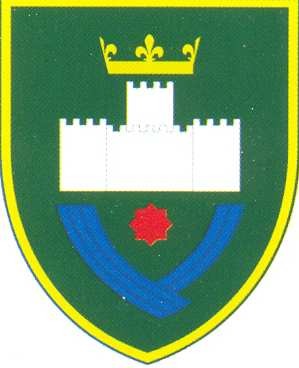 GRAD VISOKOSLUŽBA ZA OPĆU UPRAVU, INSPEKCIJSKE POSLOVE I BORAČKO – INVALIDSKU ZAŠTITUPREDMET: ZAHTJEV ZA ;Promjena Banke za isplatu invalidnina,Popuna formulara za kredit kod mikrokreditnih oragnizacija,Izdavanje legitimacije.Uz zahtjev prilažem sljedeću dokumentaciju:Novi tekući račun,Potvrda iz banke o stanju ili zatvaranju postojećeg tekućeg računa,Kopija lične karte,CIPS-ovo uvjerenje o prebivalištu,Formular administrativne zabrane.Visoko, 	20 	. godine	POTPIS PODNOSIOCAL.K. 	PU  	OB-QMS-851-62________________________________________________________________Ulica A Izetbegovića br.12A,71300 Visoko tel.+38732/ 732-500, fax.32/735-557 e-mail opcauprava@visoko.gov.baPREZIME ( IME RODITELJA) I IMEBR. L.K. I MJESTO IZDAVANJAJMBGADRESA ZA DOSTAVU POŠTEKONTAKT TELEFONBORAČKA KATEGORIJA